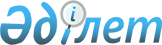 Қарашай ауылдық округі әкімінің кейбір шешімдеріне өзгерістер енгізу туралыАқтөбе облысы Мәртөк ауданы Қарашай ауылдық округі әкімінің 2017 жылғы 17 қарашадағы № 3 шешімі. Ақтөбе облысының Әділет департаментінде 2017 жылғы 4 желтоқсанда № 5721 болып тіркелді
      Қазақстан Республикасының 2001 жылғы 23 қаңтардағы "Қазақстан Республикасындағы жергілікті мемлекеттік басқару және өзін-өзі басқару туралы" Заңының 35 бабына, Ақтөбе облыстық әкімдігінің 2009 жылғы 21 желтоқсандағы № 247, Ақтөбе облыстық мәслихатының 2009 жылғы 21 желтоқсандағы № 397 "Мәртөк ауданының Коминтерн селосын Аққайын ауылы деп қайта атау туралы" (нормативтік құқықтық актілерді мемлекеттік тіркеу тізілімінде № 3322 болып тіркелген) бірлескен қаулысы және шешіміне сәйкес, ауылдық округ әкімінің міндетін уақытша атқарушы ШЕШІМ ҚАБЫЛДАДЫ:
      1. Қарашай ауылдық округі әкімінің кейбір шешімдеріне мынандай өзгерістер енгізілсін:
      1) Қарашай селолық округі әкімінің 2008 жылғы 26 қарашадағы № 1 "Қарашай ауылдық округі елді мекендерінің көшелеріне атау беру туралы" ( нормативтік құқықтық актілерді мемлекеттік тіркеу тізілімінде № 3-8-62 болып тіркелген, 2008 жылғы 26 желтоқсанда "Мәртөк тынысы" аудандық газетінде жарияланған) шешімінде келесідей өзгерістер енгізілсін:
      мемлекеттік тіліндегі шешімнің деректемесінде "селолық" сөзі "ауылдық" сөзімен ауыстырылсын;
      шешімнің кіріспесі жаңа редакцияда жазылсын:
      "Қазақстан Республикасының 2001 жылғы 23 қаңтардағы "Қазақстан Республикасындағы жергілікті мемлекеттік басқару және өзін-өзі басқару туралы" Заңының 35 бабына, Қазақстан Республикасының 1993 жылғы 8 желтоқсандағы "Қазақстан Республикасының әкімшілік-аумақтық құрылысы туралы" Заңының 14 бабының 4 тармақшасына сәйкес, Қарашай ауылдық округінің әкімі ШЕШІМ ҚАБЫЛДАДЫ:";
      мемлекеттік тіліндегі шешімнің мәтінінде "елді мекеніне" сөздері "ауылы" сөзімен ауыстырылсын;
      шешімнің 3 тармағында "Коминтерн" сөзі "Аққайың" сөзімен ауыстырылсын.
      2) Қарашай селолық округі әкімінің 2011 жылғы 22 қыркүйектегі № 1 "Қарашай ауылдық округінің елді мекендерінің көшелеріне атау беру туралы" (нормативтік құқықтық актілерді мемлекеттік тіркеу тізілімінде № 3-8-137 болып тіркелген, 2011 жылғы 10 қарашада "Мәртөк тынысы" аудандық газетінде жарияланған) шешімінде келесідей өзгерістер енгізілсін:
      мемлекеттік тіліндегі шешімнің деректемесінде "селолық" сөзі "ауылдық" сөзімен ауыстырылсын;
      орыс тіліндегі шешімнің деректемесінде "Карачевского" сөзі "Карачаевского" сөзімен ауыстырылсын;
      шешімнің кіріспесі жаңа редакцияда жазылсын:
      "Қазақстан Республикасының 2001 жылғы 23 қаңтардағы "Қазақстан Республикасындағы жергілікті мемлекеттік басқару және өзін - өзі басқару туралы" Заңының 35 бабына, Қазақстан Республикасының 1993 жылғы 8 желтоқсандағы "Қазақстан Республикасының әкімшілік-аумақтық құрылысы туралы" Заңының 14 бабының 4 тармақшасына сәйкес, Қарашай ауылдық округі әкімінің міндетін уақытша атқарушы ШЕШІМ ҚАБЫЛДАДЫ:";
      шешімнің 1 тармағының 1 және 2 тармақтары тиісінше 1) және 2) тармақшасы деп есептелінсін;
      мемлекеттік тіліндегі шешімнің 1 және 2 тармағындағы "(Қаратаусай а.)", "(Аққайың а.)" сөздері "(Қаратаусай ауылы)", "(Аққайың ауылы)" сөздерімен ауыстырылсын;
      2. Осы шешімнің орындалуын бақылауды өзіме қалдырамын.
      3. Осы шешім оның алғашқы ресми жарияланған күнінен кейін күнтізбелік он күн өткен соң қолданысқа енгізіледі.
					© 2012. Қазақстан Республикасы Әділет министрлігінің «Қазақстан Республикасының Заңнама және құқықтық ақпарат институты» ШЖҚ РМК
				
      Қарашай ауылдық округі әкiмiнің 
міндетін уақытша атқарушы 

Н. Оспанова
